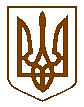 БУЧАНСЬКА МІСЬКА РАДАКИЇВСЬКОЇ ОБЛАСТІДРУГА  СЕСІЯ     ВОСЬМОГО   СКЛИКАННЯР І Ш Е Н Н Я«02 » грудня   2020р.	                                                                              №  66-2-VІІІПро включення земельної ділянки по вул. Свято-Троїцька,52-Б в селі Гаврилівкадо переліку земельних  ділянок для підготовки лотів, в частині розробки  проекту землеустрою щодо відведення земельної ділянки, для  продажу  права оренди на неїна земельних торгах  у формі аукціонуРозглянувши  витяг з протоколу № 28 засідання Ради громади села Гаврилівка та села Тарасівщина від 13.11.2020року  та  звернення Шипко Ганни Володимирівни  щодо продажу права оренди на земельну ділянку орієнтовною площею 250 кв. м  цільове призначення для будівництва та обслуговування об’єктів торгівлі по вулиці Свято-Троїцька,52-Б в селі Гаврилівка, враховуючи затверджену містобудівну документацію,  клопотання в.о.старости села Гаврилівка та села Тарасівщина, з метою залучення додаткових коштів до місцевого бюджету,керуючись главою 21 Земельного кодексу України, Законом України « Про землеустрій», Законом України  «Про місцеве самоврядування в Україні», міська рада ВИРІШИЛА:Включити  земельну ділянку  орієнтовною площею 250 кв. м  по вул. Свято-Троїцька,52-Б для будівництва та обслуговування об’єктів торгівлі  до переліку земельних  ділянок для підготовки лоту, в частині розробки  проекту землеустрою щодо відведення земельної ділянки, для  продажу  права оренди на неї на земельних торгах  у формі аукціону.Надати дозвіл на розробку проекту землеустрою щодо відведення земельної  ділянки комунальної власності, орієнтовною площею 250 кв. м  по вулиці Свято-Троїцька,52-Б, в селі Гаврилівка, за рахунок земель комунальної власності не наданих у власність або користування, землі житлової та громадської забудови – для будівництва та обслуговування об’єктів торгівлі  яка визначена  для  продажу права оренди на земельних торгах (у формі аукціону) окремим лотом, без використання бюджетних коштів.Відповідно до п. 5 ст. 135, п. 5 ст. 136 Земельного кодексу України фінансування підготовки Лоту до продажу права оренди  на земельних торгах в частині виготовлення проекту землеустрою, організації та проведення земельних торгів здійснити без використання бюджетних коштів за рахунок коштів Виконавця земельних торгів на підставі договору про підготовку Лоту до проведення та про організацію і проведення земельних торгів у формі аукціону між Організатором торгів та Виконавцем земельних торгів з наступним відшкодуванням витрат Виконавцю земельних торгів за рахунок коштів, що сплачуються Переможцем земельних торгів.Доручити міському голові Федоруку А.П. (або особі  на кого покладено обов’язки) укласти Договір про підготовку Лоту до проведення та про  організацію і проведення земельних торгів  у формі аукціону з Виконавцем земельних торгів ПП «Фірма «СОМГІЗ».Контроль за виконанням  даного рішення  покласти комісію з питань регулювання земельних відносин, екології та природокористування  Міський голова                                                                                                  А.П.Федорук